О внесении изменений в постановление администрации Верхнесалдинского городского округа от 27.05.2013 № 1442 «Об утверждении административного регламента предоставления муниципальной услуги по выдаче разрешений на право организации розничного рынка, продлению срока действия, переоформлению такого разрешения на территории Верхнесалдинского городского округа»Руководствуясь решением Думы городского округа от 30.01.2013 № 107 «Об утверждении Положения о муниципальных правовых актах Верхнесалдинского городского округа», распоряжением администрации Верхнесалдинского городского округа от 28.11.2018 № 648-к «О внесении изменений в Правила внутреннего трудового распорядка Администрации Верхнесалдинского городского округа, утвержденные распоряжением администрации городского округа от 21 декабря 2016 года № 769-к «Об утверждении Правил внутреннего трудового распорядка Администрации Верхнесалдинского городского округа», в связи с кадровыми изменениями в администрации Верхнесалдинского городского округаПОСТАНОВЛЯЮ:Внести в постановление администрации Верхнесалдинского городского округа от 27.05.2013 № 1442 «Об утверждении административного регламента предоставления муниципальной услуги по выдаче разрешений на право организации розничного рынка, продлению срока действия, переоформлению такого разрешения на территории Верхнесалдинского городского округа» (с изменениями, внесенными постановлениями администрации Верхнесалдинского городского округа от 15.07.2014 № 2277,  от 19.01.2015 № 64, от 07.06.2016 № 1860) (далее – постановление администрации Верхнесалдинского городского округа от 27.05.2013 № 1442), следующие изменения:1) пункт 3 изложить в новой редакции: «3. Контроль за исполнением настоящего постановления возложить на первого заместителя главы администрации по экономике и финансам                              И.В. Колпакову.».2. Внести в административный регламент предоставления муниципальной услуги по выдаче разрешений на право организации розничного рынка, продлению срока действия, переоформлению такого разрешения на территории Верхнесалдинского городского округа, утвержденный постановлением администрации Верхнесалдинского городского округа от 27.05.2013 № 1442, следующие изменения: 1) слова по тексту «отдел экономики» в соответствующем падеже  заменить словами «отдел по экономике» в соответствующем падеже;2) слова по тексту «глава администрации Верхнесалдинского городского округа», «глава администрации городского округа» в соответствующем падеже заменить словами «глава Верхнесалдинского городского округа» в соответствующем падеже;3) пункт 4 изложить в новой редакции:«4. Информация о месте нахождения и графике работы администрации Верхнесалдинского городского округа (далее - администрация городского округа) и филиала государственного бюджетного учреждения Свердловской области «Многофункциональный центр предоставления государственных услуг» в городе Верхняя Салда (далее – МФЦ):почтовый адрес: 624760, Россия, Свердловская область, город Верхняя Салда, улица Энгельса, дом № 46.Место приема заявлений и документов для получения муниципальной услуги: кабинет № 307, приемная администрации городского округа. Режим работы администрации городского округа:понедельник, вторник, среда, четверг с 8.00 до 17.15 часов; пятница:                            с 08.00 до 16.00 часов; перерыв - с 13.00 до 14.00 часов; суббота, воскресенье - выходные дни.Справочные телефоны 8 (34345) 5-38-57.Адрес сайта Верхнесалдинского городского округа, содержащего информацию о порядке исполнения услуги: http://www.v-salda.ru, адрес электронной почты: admin@v-salda.ru.  Информация о месте нахождения и графике работы МФЦ размещена на официальном сайте МФЦ в сети Интернет по адресу: http://www.mfc66.ru;         4) в пункте 13:             слова «Постановление Правительства Свердловской области от 14 марта 2007 года № 183-ПП «О нормативных правовых актах, регламентирующих деятельность хозяйствующих субъектов на розничных рынках в Свердловской области» (Собрание законодательства Свердловской области от 09.07.2007                              № 3-1 (2007) ст. 373, от 01.10.2009 № 8-1 (2009) ст. 1039)» заменить словами «Постановление Правительства Свердловской области от 18.03.2015 № 182-ПП  «О нормативных правовых актах, регламентирующих деятельность хозяйствующих субъектов на розничных рынках Свердловской области» («Собрание законодательства Свердловской области», 30.06.2015, № 3-2 (2015), ст. 412.)»;слова «Постановление Правительства Свердловской области от                                 08 мая 2007 года № 391-ПП «Об утверждении формы разрешения на право организации розничного рынка, формы уведомления о выдаче разрешения (отказе) на право организации розничного рынка» (Собрание законодательства Свердловской области от 31.07.2007 № 5 (2007) ст. 697)» заменить словами «Постановление Правительства Свердловской области от 16.11.2016 № 823-ПП «О внесении изменений в постановление Правительства Свердловской области от 18.03.2015 № 182-ПП «О нормативных правовых актах, регламентирующих деятельность хозяйствующих субъектов на розничных рынках Свердловской области» («Областная газета», № 217, 22.11.2016)»;5) в пункте 26 слова «кабинет № 55» заменить словами «кабинет № 307»;6) в пункте 42 слова «первым заместителем главы администрации по экономике» заменить словами «первым заместителем главы администрации по экономике и финансам».3. Настоящее постановление опубликовать в официальном печатном издании «Салдинская газета» и разместить на официальном сайте Верхнесалдинского городского округа http://www.v-salda.ru.Настоящее постановление вступает  в  силу  со  дня  его  официальногоопубликования и распространяется на правоотношения, возникшие                                        с 1 января 2019 года.  Контроль  за   исполнением   настоящего   постановления возложить на первого заместителя главы администрации по экономике и финансам                                 И.В. Колпакову. Глава Верхнесалдинского городского округа 				М.В. Савченко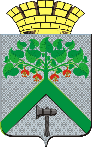 АДМИНИСТРАЦИЯВЕРХНЕСАЛДИНСКОГО  ГОРОДСКОГО  ОКРУГАПОСТАНОВЛЕНИЕАДМИНИСТРАЦИЯВЕРХНЕСАЛДИНСКОГО  ГОРОДСКОГО  ОКРУГАПОСТАНОВЛЕНИЕАДМИНИСТРАЦИЯВЕРХНЕСАЛДИНСКОГО  ГОРОДСКОГО  ОКРУГАПОСТАНОВЛЕНИЕот _____________  №  ______г. Верхняя Салда